Medicaid Managed Care Plan Offers Patient-Specific, Pay-for-Performance Program, Leading to Improvements in Immunization Rates and Diabetes Care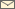 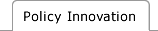 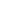 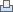 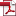 